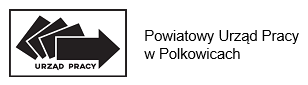 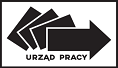 DyrektorPowiatowego Urzędu Pracyw PolkowicachW N I O S E Ko przyznanie dodatku aktywizacyjnego1.Imię i nazwisko wnioskodawcy ................................................................................................2. PESEL ......................................................................................................................................3. Adres zamieszkania ..................................................................................................................4.Adres do korespondencji (jeżeli inny, niż zamieszkania) ................................................................................................................................................................................................................telefon kontaktowy .......................................................................................................................5. Nazwa i adres zakładu pracy ..................................................................................................................................................................................................................................................................................................................................................................................................................6.Data podjęcia zatrudnienia lub innej pracy zarobkowej ...........................................................7. Podjęcie pracy nastąpiło z własnej inicjatywy*, ze skierowania urzędu*8. Nr rachunku bankowego wnioskodawcy (jeżeli inny, niż podany w urzędzie)…………………………………………………………………………………………………...9. Do wniosku należy dołączyć:umowę o pracę lub inną umowę potwierdzającą zatrudnienie;*niepotrzebne skreślićDodatek aktywizacyjny przysługuje od daty złożenia wniosku.........................................................................    (czytelny podpis osoby ubiegającej się o dodatek)OŚWIADCZENIEŚwiadomy(a) odpowiedzialności karnej wynikającej z art. 233 §1 kodeksu karnego za składanie fałszywych oświadczeń, oświadczam że:» bezpośrednio przed ostatnim zrejestrowaniem jako bezrobotny nie byłem(am) zatrudniony(a) oraz nie wykonywałem(am) innej pracy zarobkowej u pracodawcy, u którego obecnie podejmuję zatrudnienie lub dla którego wykonuję inną pracę zarobkową;» w przypadku posiadania uprawnień do pobierania dodatku aktywizacyjnego niezwłocznie poinformuję PUP w Polkowicach o zakończeniu zatrudnienia / zaprzestaniu wykonywania innej pracy zarobkowej lub przebywaniu na urlopie bezpłatnym;» dokonam zwrotu nienależnie pobranego dodatku aktywizacyjnego-powinienem(am) niezwłocznie poinformować PUP, ponieważ dodatek aktywizacyjny przysługuje pod warunkiem zachowania ciągłości zatrudnienia .W przypadku zmiany pracodawcy lub podpisania kolejnej umowy z dotychczasowym pracodawcą, o kontynuacji zatrudnienia możemy mówić jeśli nie było przerwy w świadczeniu pracy lub przerwa spowodowana była wystąpieniem dni wolnych od jej wykonywania. Dodatek aktywizacyjny wypłacany za okresy po ustaniu zatrudnienia, przebywania na urlopie bezpłatnym oraz tymczasowym aresztowaniu stanowią nienależnie pobrane świadczenie i podlegają zwrotowi (art. 76 ust.1 pkt 1 ustawy).W przypadku zawarcia umowy o pracę, umowy zlecenia, umowy agencyjnej albo innej umowy o świadczenie usług na okres krótszy niż okres, na który przyznano dodatek aktywizacyjny, osoba pobierająca ww. świadczenie zobowiązana jest do przedłożenia kolejnej umowy, bowiem stanowi ona podstawę do kontynuacji jego wypłaty. Niedostarczenie dokumentu potwierdzającego dalsze zatrudnienia lub wykonywanie innej pracy zarobkowej spowoduje wstrzymanie ww. świadczenia.......................................                                                ....................................................................................   (miejscowość i data)                                                     (czytelny podpis osoby składającej oświadczenie)POUCZENIEInna praca zarobkowa oznacza to wykonywanie pracy lub świadczenie usług na podstawie umowy agencyjnej, umowy zlecenia, umowy o dzieło albo w okresie członkostwa w rolniczej spółdzielni produkcyjnej, spółdzielni kółek rolniczych lub spółdzielni usług rolniczych.1. Zgodnie z treścią art. 48 ustawy o bezrobotnemu posiadającemu prawo do zasiłku przysługuje dodatek aktywizacyjny, jeżeli:a) w wyniku skierowania przez powiatowy urząd pracy podjął zatrudnienie w niepełnym wymiarze czasu pracy obowiązującym w danym zawodzie lub służbie i otrzymuje wynagrodzenie niższe od minimalnego wynagrodzenia za pracę;b) z własnej inicjatywy podjął zatrudnienie lub inną pracę zarobkową.2. W przypadku, o którym mowa w ust. 1 a), dodatek aktywizacyjny przysługuje w wysokości stanowiącej różnicę między minimalnym wynagrodzeniem za pracę a otrzymywanym wynagrodzeniem, nie większej jednak niż 50% zasiłku, o którym mowa w art. 72 ust. 1, przez okres, w jakim przysługiwałby bezrobotnemu zasiłek.3. W przypadku, o którym mowa w ust. 1 b), dodatek aktywizacyjny przysługuje w wysokości do 50% zasiłku, o którym mowa w art. 72 ust. 1, przez połowę okresu, w jakim przysługiwałby bezrobotnemu zasiłek.Starosta przyznaje dodatek aktywizacyjny po udokumentowaniu podjęcia zatrudnienia lub wykonywania innej pracy zarobkowej oraz wysokości osiąganego wynagrodzenia, od dnia złożenia wniosku do:a) ostatniego dnia przysługiwania zasiłku dla bezrobotnych, przypadającego w okresie zatrudnienia w przypadku, o którym mowa w art. 48 ust.1 pkt 1 ustawy z dnia 20 kwietnia 2004r. o promocji zatrudnienia i instytucjach rynku pracy, zwanej dalej „ustawą”;b) ostatniego dnia połowy okresu przysługiwania zasiłku dla bezrobotnych, przypadającego w okresie zatrudnienia lub wykonywania innej pracy zarobkowej, w przypadku, o którym mowa w art. 48 ust.1 pkt 2 ustawy.4. Dodatek aktywizacyjny nie przysługuje w przypadku:a) skierowania bezrobotnego przez powiatowy urząd pracy do prac interwencyjnych, robót publicznych lub na stanowisko pracy, którego koszty wyposażenia lub doposażenia zostały zrefundowane zgodnie z art.46 ust. 1 pkt 1;b) podjęcia przez bezrobotnego z własnej inicjatywy zatrudnienia lub innej pracy zarobkowej u pracodawcy, u którego był zatrudniony lub dla którego wykonywał innąpracę zarobkową bezpośrednio przed zarejestrowaniem jako bezrobotny;c) podjęcia przez bezrobotnego z własnej inicjatywy zatrudnienia lub innej pracy zarobkowej za granicą Rzeczypospolitej Polskiej u pracodawcy zagranicznego;d) przebywania na urlopie bezpłatnym.Uwaga!!! Przy wypłacanym dodatku aktywizacyjnym stosowana jest ulga podatkowa.Dodatek aktywizacyjny jest świadczeniem wypłacanym z Funduszu Pracy – stosownie do art. 35 ust. 1 pkt 3 ustawy z dnia 26.07.1991 r. o podatku dochodowym od osób fizycznych podlega opodatkowaniu. Zgodnie z art. 35 ust. 5 ww. ustawy kwota podatku pomniejszana będzie o 1/12 kwoty zmniejszającej podatek czyli o tzw. Ulgę podatkową. W celu uniknięcia dopłat do podatku w rozliczeniu rocznym należy poinformować o tym fakcie pracodawcę-zgodnie z art. 32 ust.3 pkt 4 ustawy z dnia 26.07.1991 r. o podatku dochodowym od osób fizycznych.UWAGA! - Dodatek aktywizacyjny nienależnie pobrany podlega zwrotowi.(art. 76 ustawy o promocji zatrudnienia i instytucjach rynku pracy)Oświadczam, że zapoznałem (am) się z pouczeniem dot. zasad i trybu przyznawania dodatkuaktywizacyjnego...............................................    /data i podpis bezrobotnego/